Publicado en  el 09/02/2017 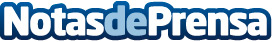 iFind, la ecografía que se hará con tecnología magnética y ondas de radioiFInd es un proyecto que pretende conseguir la tencología imprescindible para hacer evolucionar el mundo de las ecografías y convertirlas en procesos hechos mediante tecnología magnética y ondas de radioDatos de contacto:Nota de prensa publicada en: https://www.notasdeprensa.es/ifind-la-ecografia-que-se-hara-con-tecnologia Categorias: Medicina Sociedad Innovación Tecnológica Servicios médicos http://www.notasdeprensa.es